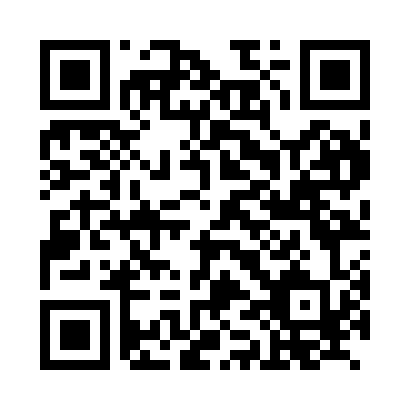 Prayer times for Trillfingen, GermanyWed 1 May 2024 - Fri 31 May 2024High Latitude Method: Angle Based RulePrayer Calculation Method: Muslim World LeagueAsar Calculation Method: ShafiPrayer times provided by https://www.salahtimes.comDateDayFajrSunriseDhuhrAsrMaghribIsha1Wed3:546:051:225:228:3910:422Thu3:516:031:225:228:4110:443Fri3:486:021:225:238:4210:474Sat3:456:001:225:238:4410:495Sun3:435:591:215:248:4510:516Mon3:405:571:215:248:4710:547Tue3:375:551:215:258:4810:568Wed3:345:541:215:258:4910:599Thu3:325:521:215:268:5111:0110Fri3:295:511:215:268:5211:0411Sat3:265:501:215:278:5311:0612Sun3:235:481:215:278:5511:0913Mon3:215:471:215:288:5611:1114Tue3:185:461:215:288:5711:1415Wed3:155:441:215:298:5911:1716Thu3:125:431:215:299:0011:1917Fri3:095:421:215:309:0111:2218Sat3:075:411:215:309:0311:2419Sun3:055:391:215:319:0411:2720Mon3:045:381:215:319:0511:2921Tue3:045:371:215:329:0611:3122Wed3:035:361:215:329:0711:3223Thu3:035:351:225:339:0911:3224Fri3:035:341:225:339:1011:3325Sat3:025:331:225:349:1111:3326Sun3:025:321:225:349:1211:3427Mon3:025:311:225:359:1311:3428Tue3:025:311:225:359:1411:3529Wed3:015:301:225:359:1511:3530Thu3:015:291:225:369:1611:3631Fri3:015:281:235:369:1711:36